Committee of the Whole Room 1340 Coleman A. Young Municipal Center (313) 224-3443  Detroit, MI 48226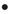 THE STANDING COMMITTEE WILL BE HELD IN ROOM 301 - THEJUROR ASSEMBLY ROOMPLANNING  ECONOMIC DEVELOPMENT STANDING COMMITTEECOUNCIL MEMBER JAMES TATE, CHAIRPERSONCOUNCIL MEMBER SCOTT BENSON, VICE CHAIRPERSONCOUNCIL MEMBER GABE LELAND, MEMBERCOUNCIL PRESIDENT BRENDA JONES, (EX-OFFICIO)											                 Ms. Cindy Golden					     	               Assistant City Council Committee ClerkTHURSDAY, JANUARY 30, 2020                                                                                10:00 A.M.   ROLL CALL   APPROVAL OF MINUTES PUBLIC COMMENT10:05 A.M. PUBLIC HEARING – RE:  Proposed Ordinance to amend Chapter 22 of the 2019 Detroit City Code, Housing, by amending Article II, Affordable Housing Notification Requirements, consisting of Sections 22-2-1 through 22-2-20, to add definitions, modify the timing of notification provisions, revise the annual reporting requirements, and add compliance language. (Law Department; Buildings, Safety Engineering and Environmental Department; Housing & Revitalization Department; City Clerk’s Office; Detroit Housing Commission)10:20 A.M. PUBLIC HEARING – RE: Proposed Ordinance to amend Chapter 21, Article II, Division 5 of the 2019 Detroit City Code by adding Section 21-2-239 to establish the Shalom Fellowship International Ministries/Fourteenth Avenue Methodist Episcopal Church Historic District, and to define the elements of design for the district. (Law Department; Department of Public Works; Buildings, Safety Engineering and Environmental Department; Planning and Development, Board of Zoning Appeals; City Planning Commission/LPD Legislative Policy Division)UNFINISHED BUSINESSStatus of Council President Pro Tempore Mary Sheffield submitting memorandum relative to Request to Refer the Draft Right to Counsel Ordinance to the Planning and Economic Development Standing Committee. (BROUGHT BACK AS DIRECTED ON 1-9-20)Status of Council President Pro Tem Mary Sheffield submitting memorandum relative to Affordable Housing Online Database. (BROUGHT BACK AS DIRECTED ON 1-9-20)Status of Council Member Scott Benson submitting memorandum relative to Zoning District Text Modification. (BROUGHT BACK AS DIRECTED ON 1-16-20)Status of Law Department submitting report and Proposed Ordinance to amend Chapter 50 of the 2019 Detroit City Code, Zoning, by amending Article III, Review and Approval of Procedures (Part 1), Division 5, Site Plan Review, Subdivision A, In General, Section 50-3-113, Subdivision B, Submission Requirements, Section 50-3-135, Proposed Site Plan, and Subdivision D, Approval Criteria, Section 50-3-180, Criteria; aesthetics; Division 6, Special District Review, Section 50-3-227, Report and recommendation; Division 10, Condominium Subdivisions, Section 50-3-482, Compliance with subdivision regulations required; Article IV, Review and Approval Procedures (part 2), Division 2, Temporary Use Permits, etc. (BROUGHT BACK AS DIRECTED ON 1-16-20)Status of Law Department submitting report and Proposed Ordinance to amend Chapter 43, of the 2019 Detroit City Code, Sidewalks and Other Public Places, by repealing Article XII, Signs and Marquees on Woodward Avenue, to conform certain sign requirements on Woodward Avenue to the Proposed Chapter 4, Advertising and Signs. (BROUGHT BACK AS DIRECTED ON 1-16-20)Status of Law Department submitting report and Proposed Ordinance to amend Chapter 40, of the 2019 Detroit City Code, Sales, by Amending Article I, Auctions and Auctioneers, Division 1, Generally, Section 40-1-12, Use of musical instruments, flags, etc., noise to attract attention prohibited, to conform certain auctioneer sign requirements to the proposed Chapter 4, Advertising and signs. (BROUGHT BACK AS DIRECTED ON 1-16-20)Status of Council President Pro Tem Mary Sheffield submitting memorandum relative to NEZ Request, bounded by Rosa Parks Boulevard, Linwood Avenue, Clairmount Avenue and Virginia Park Street. (BROUGHT BACK AS DIRECTED ON 1-16-20)Status of Council Member Gabe Leland submitting memorandum relative to Community Advisory Council District 7. (BROUGHT BACK AS DIRECTED ON 1-16-20)Status of Legislative Policy Division submitting report relative to City of Detroit Transaction with Michael Kelly regarding FCA Project. (The Legislative Policy Division (LPD) has been requested to provide a report on the information that was provided by the Administration with regard to the transaction between the City of Detroit (City) and Michael G. Kelly (Kelly Entities) as it relates to the Fiat Chrysler of America (FCA) land assemblage.) (BROUGHT BACK AS DIRECTED ON 1-16-20)Status of City Planning Commission submitting report and Proposed Text Amendment to Chapter 50 of the 2019 Detroit City Code, Zoning Traditional Main Street Overlay Ordinance. (RECOMMEND APPROVAL) (BROUGHT BACK AS DIRECTED FROM FORMAL SESSION ON 1-28-20) NEW BUSINESSHOUSING AND REVITALIZATION DEPARTMENTSubmitting reso. autho. Annual HOME, CDBG, NSP Awards New Award – Eastside Detroit Homes. (The City of Detroit (“City”), through the Housing and Revitalization Department (“HRD”), makes annual funding available for “ready-to-proceed projects” from HOME, CDBG and NSP federal funds allocated to the City through the U.S. Department of Housing and Urban Development (“HUD”).  HRD has continued to work closely with HUD to meet required commitment and disbursement deadlines for new and ongoing projects approved by the City.) (REFERRED TO THE PLANNING AND ECONOMIC DEVELOPMENT STANDING COMMITTEE ON 1-30-20)PLANNING AND DEVELOPMENT DEPARTMENTSubmitting reso. autho. Property Sale / Land Swap 261 Chandler, Detroit, MI/286 E. Euclid, Detroit, MI. (The City of Detroit, Planning and Development Department (“P&DD”) has received an offer from Everard Findlay (“Purchaser”), to purchase certain City-owned real property at 261 Chandler (the “Sales Property”) in exchange from certain real property that he owns at 286 E. Euclid (“Acquisition Property”).    The Acquisition Property is a vacant lot that used to contain a single-family home that was demolished in 2018.  The Purchaser wishes to swap the vacant lot for a City-owned structure that can be renovated and used as a rental property.) (REFERRED TO THE PLANNING AND ECONOMIC DEVELOPMENT STANDING COMMITTEE ON 1-30-20)Submitting reso. autho. Property Sale 3962 Beniteau. (The City of Detroit, Planning and Development Department (“P&DD”) has received an offer from Kelvin McCray (“Purchaser”), to purchase certain real property at 3962 Beniteau (the “Property”) for the purchase price of Five Hundred and 00/100 Dollars ($500.00).  The Property is a vacant single-family home currently owned by the Detroit Land Bank Authority (“DLBA”).  The City has agreed to acquire the Property from the DLBA to sell to Purchaser.  The Purchaser proposes to renovate the Property for use as a residential rental unit.  Currently, the Property is within an R2 zoning district (Two-Family Residential District).  The Purchaser’s proposed use of the Property is consistent with the allowable uses for which the Property is zoned.) (REFERRED TO THE PLANNING AND ECONOMIC DEVELOPMENT STANDING COMMITTEE ON 1-30-20)Submitting reso. autho. Property Sale 908 Clay and 7658 Oakland. (The City of Detroit, Planning and Development Department (“P&DD”) has received an offer from The Ansonia Company LLC, a Michigan Limited Liability Company (“Purchaser”), to purchase certain City-owned real property at 908 Clay and 7658 Oakland, Detroit, MI (the “Properties”) for the purchase price of Thirty Six Thousand Three Hundred Sixty and 00/100 Dollars ($36,360.00).  The Purchaser intends to construct a mixed use building, with commercial/retail space on both the Oakland and Clay frontages, and one to three floors of residential units above the retail spaces.  A 36 month timeline is anticipated for the completion of the project.  The Properties consist of adjacent vacant land measuring approximately 12600 square feet in total and are zoned B4 (General Business District).) (REFERRED TO THE PLANNING AND ECONOMIC DEVELOPMENT STANDING COMMITTEE ON 1-30-20)Submitting reso. autho. Property Sale 9501 & 9509 Cameron, Detroit, MI 48211. (The City of Detroit, Planning and Development Department (“P&DD”) has received an offer from Johnny Caslin (The “Purchaser”), to purchase certain City-owned real property at 9501 Cameron and 9509 Cameron (the “Property”) for the purchase price of Two Thousand Seven hundred and 00/100 Dollars ($2,700.00).) (REFERRED TO THE PLANNING AND ECONOMIC DEVELOPMENT STANDING COMMITTEE ON 1-30-20)Submitting reso. autho. Property Sale 9503 Cardoni, Detroit, MI 48211. (The City of Detroit, Planning and Development Department (“P&DD”) has received an offer from The Pentecostal Church of God (The “Purchaser”), to purchase certain City-owned real property at 9503 Cardoni (the “Property”) for the purchase price of Two Thousand Two hundred Fifty and 00/100 Dollars ($2,250.00).) (REFERRED TO THE PLANNING AND ECONOMIC DEVELOPMENT STANDING COMMITTEE ON 1-30-20)Submitting reso. autho. Property Sale 15766 Wyoming Ave, Detroit, MI 48238. (The City of Detroit, Planning and Development Department (“P&DD”) has received an offer from Supreme Custom Plumbing & HVAC LLC (The “Purchaser”), to purchase certain City-owned real property at 15766 Wyoming Ave (the “Property”) for the purchase price of Twelve Thousand and 00/100 Dollars ($12,000.00).) (REFERRED TO THE PLANNING AND ECONOMIC DEVELOPMENT STANDING COMMITTEE ON 1-30-20)Submitting reso. autho. Property Sale 1835 E. McNichols, Detroit, MI 48203. (The City of Detroit, Planning and Development Department (“P&DD”) has received an offer from Fressher Start LLC (The “Purchaser”), to purchase certain City-owned real property at 1835 E. McNichols (the “Property”) for the purchase price of Two Thousand Four Hundred Sixteen and 00/100 Dollars ($2,416.00).) (REFERRED TO THE PLANNING AND ECONOMIC DEVELOPMENT STANDING COMMITTEE ON 1-30-20)Submitting reso. autho. Property Sale 4310 St. Lawrence, Detroit, MI 48210. (The City of Detroit, Planning and Development Department (“P&DD”) has received an offer from Manal Alshamee (The “Purchaser”), to purchase certain City-owned real property at 4310 St. Lawrence (the “Property”) for the purchase price of One Thousand Six Hundred Thirty and 00/100 Dollars ($1,630.00).) (REFERRED TO THE PLANNING AND ECONOMIC DEVELOPMENT STANDING COMMITTEE ON 1-30-20)Submitting reso. autho. Property Sale 5000 Mt. Elliott, Detroit, MI 48221. (The City of Detroit, Planning and Development Department (“P&DD”) has received an offer from Sheri Houghland (The “Purchaser”), to purchase certain City-owned real property at 5000 Mt. Elliott (the “Property”) for the purchase price of Three Thousand Eight Hundred Fifty and 00/100 Dollars ($3,850.00).) (REFERRED TO THE PLANNING AND ECONOMIC DEVELOPMENT STANDING COMMITTEE ON 1-30-20)Submitting reso. autho. Property Sale 7575 Melrose, Detroit, MI 48211. (The City of Detroit, Planning and Development Department (“P&DD”) has received an offer from Jacqueline Nagle (The “Purchaser”), to purchase certain City-owned real property at 7575 Melrose (the “Property”) for the purchase price of Eleven Thousand Three Hundred and 00/100 Dollars ($11,300.00).) (REFERRED TO THE PLANNING AND ECONOMIC DEVELOPMENT STANDING COMMITTEE ON 1-30-20)Submitting reso. autho. Property Sale 8444 Woodward, Detroit, MI 48202. (The City of Detroit, Planning and Development Department (“P&DD”) has received an offer from Jubway Inc. (The “Purchaser”), to purchase certain City-owned real property at 8444 Woodward Ave. (the “Property”) for the purchase price of One Hundred Twenty One Thousand Three Hundred and 00/100 Dollars ($121,300.00).) (REFERRED TO THE PLANNING AND ECONOMIC DEVELOPMENT STANDING COMMITTEE ON 1-30-20)Submitting reso. autho. Property Sale 8537 Van Dyke, Detroit, MI 48213. (The City of Detroit, Planning and Development Department (“P&DD”) has received an offer from First Behavioral Choice, LLC (The “Purchaser”), to purchase certain City-owned real property at 8537 Van Dyke (the “Property”) for the purchase price of Five Thousand and 00/100 Dollars ($5,000.00).) (REFERRED TO THE PLANNING AND ECONOMIC DEVELOPMENT STANDING COMMITTEE ON 1-30-20)Submitting reso. autho. Property Sale 8942 Puritan. (The City of Detroit, Planning and Development Department (“P&DD”) has received an offer from Leo’s Real Estate #3, L.L.C. (The “Purchaser”), to purchase certain City-owned real property at 8942 Puritan (the “Property”) for the purchase price of Sixty Three Thousand Six Hundred and 00/100 Dollars ($63,600.00).) (REFERRED TO THE PLANNING AND ECONOMIC DEVELOPMENT STANDING COMMITTEE ON 1-30-20)Submitting reso. autho. Property Sale 2915 Drexel, 13111 Charlevoix and 2908 Lenox, Detroit, MI 48215. (The City of Detroit, Planning and Development Department (“P&DD”) has received an offer from Tracie Rance (The “Purchaser”), to purchase certain City-owned real property at 2915 Drexel, 1311 Charlevoix and 2908 Lenox (the “Property”) for the purchase price of Ten Thousand Eight Hundred Thirty and 00/100 Dollars ($10,830.00).) (REFERRED TO THE PLANNING AND ECONOMIC DEVELOPMENT STANDING COMMITTEE ON 1-30-20)Submitting reso. autho. Property Sale 19159 John R., Detroit, MI 48203. (The City of Detroit, Planning and Development Department (“P&DD”) has received an offer from Arab American and Chaldean Council (The “Purchaser”), to purchase certain City-owned real property at 19159 John R. (the “Property”) for the purchase price of Seventy Thousand and 00/100 Dollars ($70,000.00).) (REFERRED TO THE PLANNING AND ECONOMIC DEVELOPMENT STANDING COMMITTEE ON 1-30-20)Submitting reso. autho. Correction of Legal Description – Property Sale In the General Area of 1544 Mack, Detroit, MI 48207. (The City of Detroit, Planning and Development Department has received an offer from Gojcaj & Gojcaj LLC (The “Purchaser”), whose address is 39742 Moriah, Sterling Heights, MI 48313 to purchase certain City-owned real property, specifically described in Exhibit A, in the general area of 1544 Mack, Detroit, MI (the “Property”).  Under the terms of the proposed sale, the property will be conveyed to the purchaser for the purchase price of One Thousand and 00/100 Dollars ($1,000.00).) (REFERRED TO THE PLANNING AND ECONOMIC DEVELOPMENT STANDING COMMITTEE ON 1-30-20)Submitting reso. autho. Correction of Legal Description – Property Sale In the General Area of 1556 Mack, Detroit, MI 48207. (The City of Detroit, Planning and Development Department has received an offer from Market Properties, L.L.C. (The “Purchaser”), whose address is 21959 Siegal Dr., Novi, MI 48375 to purchase certain City-owned real property, specifically described in Exhibit A, in the general area of 1556 Mack, Detroit, MI (the “Property”).  The P&DD entered into a purchase agreement, dated January 21, 2020, with the Purchaser.  Under the terms of the proposed Purchase Agreement, the property will be conveyed to the purchaser for the purchase price of One Thousand and 00/100 Dollars ($1,000.00).) (REFERRED TO THE PLANNING AND ECONOMIC DEVELOPMENT STANDING COMMITTEE ON 1-30-20)Submitting reso. autho. Second Amended and Restated Memorandum of Understanding City of Detroit and Detroit Land Bank Authority. (The City of Detroit (“City”) has engaged the Detroit Land Bank Authority (“DLBA”) to perform certain services for the City, which the DLBA is well suited to address by its structure and powers granted under Public Act 258 of 2003, to meet the evolving needs of the City and its residents in stabilizing Detroit neighborhoods, addressing challenging market failures, fighting blight and promoting economic growth.  To define the scope and manner of the services, the City and DLBA entered into that certain Memorandum of Understanding dated March 14, 2014 that was amended and restated by a First Amended and Restated Memorandum of Understanding approved by Detroit City Council on May 5, 2015 (the “MOU”).) (REFERRED TO THE PLANNING AND ECONOMIC DEVELOPMENT STANDING COMMITTEE ON 1-30-20)MISCELLANEOUSCouncil President Brenda Jones submitting memorandum relative to OFCPBJ Small Business Funding Concern Follow Up. (REFERRED TO THE PLANNING AND ECONOMIC DEVELOPMENT STANDING COMMITTEE ON 1-30-20)